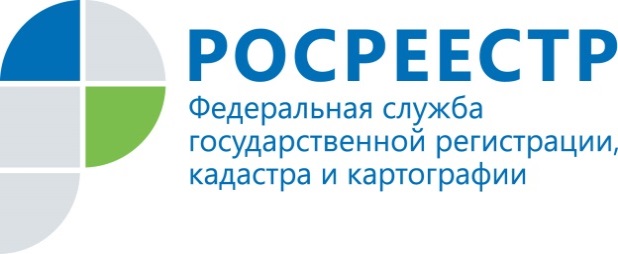 ПРЕСС-РЕЛИЗ Приморские регистраторы ведут прием предпринимателейВладивосток, 27.11.2018 В рамках работы по улучшению инвестиционного климата и открытого диалога с предпринимателями Управление Росреестра по Приморскому краю на регулярной основе проводит дни приема представителей бизнеса. В целях формирования благоприятных условий ведения предпринимательской деятельности приморскими регистраторами было принято решение о проведении дополнительного приема представителей бизнес-структур по вопросам государственной регистрации прав и государственного кадастрового учета.На прошлой неделе 7 представителей бизнеса побывали на приеме у заместителя руководителя Управления Росреестра по Приморскому краю Натальи Соповой. Предпринимателей интересовали вопросы, касающиеся порядка проведения государственной регистрации прав собственности, причины отказов и приостановок в регистрации прав, а также вопросы подачи документов в электронном виде. В филиал ФГБУ «ФКП Росреестра» по Приморскому краю в дополнительный приемный день обратилось два предпринимателя, которым были даны разъяснения по вопросам постановки объектов капитального строительства на кадастровый учет. Открытый диалог руководителей госорганов и представителей бизнес-сообществ повышает качество предоставления госусулг, упрощает административные процедуры, формируя, таким образом, комфортные условия для ведения в Приморском крае предпринимательской деятельности.   Напоминаем, что прием предпринимателей Управление Росреестра по Приморскому краю проводит каждую среду, с 15-00 до 17-00, по адресу г. Владивосток, ул. Светланская, 72-б. Запись осуществляется в день приема, с 8-30 до 12-00,  тел. 222-30-59. Также дополнительный прием проводит и филиал ФГБУ «ФКП Росреестра» по Приморскому краю. Представителей бизнеса ждут каждый четверг, с 9-00 до 12-00, по адресу г. Владивосток, ул. Приморская, 2, каб. 212. Предварительная запись по тел.: 221-81-20 (доб.02005).О РосреестреФедеральная служба государственной регистрации, кадастра и картографии (Росреестр) является федеральным органом исполнительной власти, осуществляющим функции по государственной регистрации прав на недвижимое имущество и сделок с ним, по оказанию государственных услуг в сфере ведения государственного кадастра недвижимости, проведению государственного кадастрового учета недвижимого имущества, землеустройства, государственного мониторинга земель, навигационного обеспечения транспортного комплекса, а также функции по государственной кадастровой оценке, федеральному государственному надзору в области геодезии и картографии, государственному земельному надзору, надзору за деятельностью саморегулируемых организаций оценщиков, контролю деятельности саморегулируемых организаций арбитражных управляющих. Подведомственными учреждениями Росреестра являются ФГБУ «ФКП Росреестра» и ФГБУ «Центр геодезии, картографии и ИПД». В ведении Росреестра находится ФГУП «Ростехинвентаризация – Федеральное БТИ». 2018 год – юбилейный для Росреестра, так как в этом году ведомство отмечает 10-летие образования Росреестра на территории соответствующих субъектов Российской Федерации и 20-летие создания в Российской Федерации системы государственной регистрации прав на недвижимое имущество и сделок с ним.Территориальным отделом Росреестра в Приморском крае руководит с декабря 2004 года Евгений Александрович Русецкий.Контакты для СМИПомощник руководителя Управления Росреестра по Приморскому краю по СМИ  А. Э. Разуваева+7 (423) 241-30-58моб. 8 914 349 45 85
25press_rosreestr@mail.ruhttps://rosreestr.ru/  690091, Владивосток, ул. Посьетская, д. 48